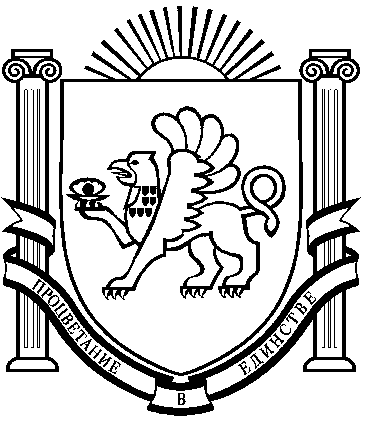 Министерство здравоохранения  Республики КрымГБУЗ РК «КРАСНОГВАРДЕЙСКАЯ ЦРБ»ПРИКАЗ «30» декабря 2016 г.             пгт. Красногвардейское                        №809/01-04О контроле качества оказываемой медицинской помощи в ГБУЗ РК «Красногвардейская ЦРБ»В соответствии с Федеральным законом Российской Федерации от 21.11.2011г. N 323-ФЗ «Об основах охраны здоровья граждан в РФ», законами РФ «О медицинском страховании граждан в Российской Федерации» и «О защите прав потребителей», с приказом Министерства здравоохранения и социального развития РФ от 05.05.12г № 502н «Об организации врачебной комиссии медицинской организации», в соответствии с приказом Министерства здравоохранения Российской Федерации и Федерального фонда обязательного медицинского страхования № 363/77 от 24.10.1996г.  «О совершенствовании контроля качества медицинской помощи населению Российской Федерации», приказом МЗ РК № 161 от 28.11.2014г. «Об организации проведения ведомственного контроля качества и безопасности медицинской деятельности в Республике Крым», приказом Министерства здравоохранения Российской Федерации № 422ан от 07.07.2015г. «Об утверждении критериев оценки качества медицинской помощи», приказом Министерства здравоохранения Российской Федерации №520н от 15.07.2016г. «Об утверждении критериев оценки качества медицинской помощи», приказом Министерства здравоохранения Республики Крым № 928 от 01.07.2016г. «Об утверждении организации и проведения ведомственного контроля качества и безопасности медицинской деятельности в Республике Крым», в целях обеспечения внутреннего контроля качества и безопасности медицинской деятельности в лечебно - профилактических учреждениях Красногвардейского района,ПРИКАЗЫВАЮ:Утвердить:-  Положение о системе внутреннего контроля качества медицинской помощи в ГБУЗ РК «Красногвардейская ЦРБ» (приложение 1);- Карту экспертной оценки качества медицинской помощи в условиях стационара (приложение 2);- Карту экспертной оценки качества медицинской помощи в условиях поликлиники (приложение 2);- Карту экспертной оценки качества лечения (диспансеризации) (приложение 2 к Примерному положению о внутреннем контроле качества и безопасности медицинской деятельности учреждений здравоохранения Республики Крым);- Акт экспертизы качества медицинской помощи II уровня (приложение 3 к Примерному положению о внутреннем контроле качества и безопасности медицинской деятельности учреждений здравоохранения Республики Крым);- Требования к оформлению медицинской документации (приложение 4).- Примерные индикаторы оценки качества медицинской помощи (приложение 5 к Примерному положению о внутреннем контроле качества и безопасности медицинской деятельности учреждений здравоохранения Республики Крым);- Акт экспертизы внутреннего контроля качества медицинской помощи диагностических служб (Приложение 6 к Примерному положению о внутреннем контроле качества и безопасности медицинской деятельности учреждений здравоохранения Республики Крым);- Шкалу оценки выполнения требований по безопасным условиям труда (приложение 7 к Примерному положению о внутреннем контроле качества и безопасности медицинской деятельности учреждений здравоохранения Республики Крым);- Анкету пациента стационара (приложение 8 к Примерному положению о  внутреннем контроле качества и безопасности медицинской деятельности учреждений здравоохранения Республики Крым);- Анкету пациента поликлиники (приложение 9 к Примерному положению о внутреннем контроле качества и безопасности медицинской деятельности учреждений здравоохранения Республики Крым);- Протокол заседания врачебной комиссии по внутреннему контролю качества медицинской помощи (приложение 11 к Примерному положению о внутреннем контроле качества и безопасности медицинской деятельности учреждений здравоохранения Республики Крым);- Отчет по результатам проведения внутреннего контроля качества и безопасности медицинской помощи (приложение 12 к Примерному положению о внутреннем контроле качества и безопасности медицинской деятельности учреждений здравоохранения Республики Крым).Утвердить уровни контроля качества медицинской помощи:1 уровень – экспертиза ККМП на уровне заведующих отделениями проводится в 100% законченных случаев (в поликлинике 0,5% завершенных случаев лечения) (приложение 1.2. к Порядку организации внутреннего контроля качества и безопасности медицинской деятельности);2 уровень - ККМП проводится заместителями главного врача по медицинской части ЦРБ, ОБ, заместителем главного врача по ЭВН, по детству и родовспоможению -  не менее 30 экспертиз в месяц;3 уровень - ККМП осуществляется центральной врачебной комиссией;Список должностных лиц Красногвардейского района ответственных за 1,2,3 уровни внутреннего контроля качества и безопасности медицинской деятельности в лечебно-профилактических учреждениях района (приложение 5 к настоящему приказу)Назначить:-  Ответственной комиссией, осуществляющей контроль качества медицинской помощи в ГБУЗ РК «Красногвардейская ЦРБ» Центральную ВК.- Ответственной за организацию и проведение внутреннего контроля качества медицинской помощи в ГБУЗ РК «Красногвардейская ЦРБ» председателя врачебной комиссии по ЭВН Джеппарову В.А. (дублер Глушкова П.А.)4. Заведующим отделениями стационара, поликлиническими отделениями, врачам общей практики района, районному фтизиатру, дерматовенерологу, онкологу, кардиологу: 4.1.Организовать внутренний контроль качества и безопасности медицинской деятельности в соответствии с настоящим приказом.4.2. На каждый случай экспертной оценки, подлежащий обязательному экспертному контролю, случаи грубого нарушения лечебно-диагностического процесса, порядка выдачи документов, удостоверяющих временную нетрудоспособность «Листок нетрудоспособности» - оформлять «Карту экспертной оценки качества медицинской помощи» и не позднее 27 числа каждого месяца предоставлять в ИАО медицинской статистики и заместителю главного врача по ЭВН.4.3.При выявлении дефектов в лечебно-диагностическом процессе, некачественного оказания медицинской помощи, организационных нарушений и др. принимать меры к устранению выявленных недостатков.5. Заместителю главного врача по медицинскому обслуживанию населения Глушковой П.А., по медицинской части Джеппарову Р.И., по медицинской части ОБ Кужману С.В., по детству и родовспоможению Козар Н.А., по ЭВН Джеппаровой В.А., по экономике Долженко С.В., заведующей поликлиникой Попенковой О.С., заведующей поликлиникой ОБ Юнусовой Р.М.:5.1.Организовать внутренний контроль качества и безопасности медицинской деятельности в соответствии с настоящим приказом на всех уровнях ведомственного контроля, по своим направлениям;5.2. Ежемесячно проводить итоговое заседание врачебно-экспертной комиссии (центральной ВК по мере необходимости) с оформлением протокола за прошедший период;5.3.Обеспечить взаимодействие с ТФОМС, рассматривать их иски и претензии, в случае несогласия с претензиями фонда составлять «Акт разногласий». Ответственные по данному пункту приказа – заместитель главного врача по экономике Долженко С.В., главный бухгалтер Никитина М.А., начальник юридического отдела Мышевская Т.В., заместитель главного врача по медицинскому обслуживанию населения Глушкова П.А., заместитель главного врача по медицинской части Джеппаров Р.И., заместитель главного врача по ЭВН Джеппарова В.А., заместитель главного врача по детству и родовспоможению Козар Н.А., заместитель главного врача по медицинской части ОБ Кужман С.В.6. Ответственность за своевременную подачу информации по внутреннему контролю качества и безопасности медицинской деятельности в лечебно - профилактических учреждениях района в МЗ РК и ГБУ РК «КМИАЦ» возложить на начальника ИАО медицинской статистики Гусакову И.А., контроль - на заместителя главного врача по ЭВН Джеппарову В.А.;7 Заместителю главного врача по ЭВН Джеппаровой В.А. обобщать материалы, составлять проекты решений заседаний и приказов по больнице по устранению дефектов лечебно-диагностического процесса, осуществлять контроль за их выполнением.8. Заместителю главного врача по экономике Долженко С.В. обеспечить контроль (изучить возможность) за удержанием финансовых средств с отделений за некачественное оказание медицинской помощи согласно «Акта финансовых санкций».9. Возложить на заведующих отделениями и главных специалистов района персональную ответственность за работу в комиссиях по внутреннему контролю качества и безопасности медицинской деятельности.10. Начальнику ИАО медицинской статистики Гусаковой И.А. обеспечить изготовление и распределение:10.1. Документации по контролю качества и безопасности медицинской деятельности (приложения, в достаточном для работы количестве);	10.2. Совместно с заместителями главного врача по медицинской части требовать ежемесячно от руководителей лабораторных, других диагностических и вспомогательных отделений (служб) результаты оценки служб по утвержденным методикам (приложение 6 к Примерному положению о внутреннем контроле качества и безопасности медицинской деятельности учреждений здравоохранения Республики Крым);10.3. Используя технические средства, формировать показатели оценки конечных результатов по всем подразделениям и службам с учетом шкалы дефектов (приложение 10 к Примерному положению о внутреннем контроле качества и безопасности медицинской деятельности учреждений здравоохранения Республики Крым) и представлять на заседание врачебной комиссии медицинской организации;    10.4. Анализировать и предоставлять информацию - «Индикаторы оценки качества медицинской помощи» (приложение 5 к Примерному положению о внутреннем контроле качества и безопасности медицинской деятельности учреждений здравоохранения Республики Крым).11. Заместителю главного врача по АХЧ Остапенко А.Н., специалисту по охране труда Черновой З.А. совместно с заместителями главного врача по медицинской части:11.1. Ежемесячно проводить оценку безопасности медицинской деятельности с заполнением «Шкалы оценки выполнения требований по безопасным условиям труда» (приложение 7 к Примерному положению о внутреннем контроле качества и безопасности медицинской деятельности учреждений здравоохранения Республики Крым), передавать сведения на центральную ВК.12. Председателю ВК Джеппаровой В.А. ежеквартально предоставлять отчет по контролю качества медицинской помощи главному врачу.13. Делопроизводителю ознакомить с данным приказом всех ответственных сотрудников, заведующих отделениями под роспись, обеспечить распространение в электронном виде приказа по подразделениям.14. Контроль за исполнением настоящего приказа оставляю за собой. 15. Приказ вступает в силу с 01.01.2017.Главный врач								    А.А. КасяненкоНачальник юридического отдела					    Т.В. МышевскаяИсп. ДжеппаровПриложение 1 к приказу Главного врача ГБУЗ РК «Красногвардейская ЦРБ»от «30» декабря 2016 г. № 809/01-04Положение о системе внутреннего контроля качества медицинской помощи в ГБУЗ РК «Красногвардейская ЦРБ»Общие положенияНастоящее Положение разработано в соответствии с:Основами законодательства Российской Федерации об охране здоровья граждан;Законами РФ «О медицинском страховании граждан в Российской Федерации", и "О защите прав потребителей»;В соответствии с приказом Министерства здравоохранения Российской Федерации и Федерального фонда обязательного медицинского страхования N 363/77 от 24.10..  «О совершенствовании контроля качества медицинской помощи населению Российской Федерации»;Приказа МЗСР РФ от 05.05.12г. № 502н «Об утверждении порядка создания и деятельности врачебной комиссии медицинской организации».1.2. Целью осуществления ведомственного контроля качества медицинской помощи является оценка обеспечения прав пациентов на получение медицинской помощи необходимого объема и надлежащего качества на основе оптимального использования кадрового потенциала, материально-технических ресурсов и применения медицинских технологий в соответствии с разработанными и утвержденными федеральными стандартами, организационно-медицинскими технологиями медицинской помощи на этапах ее оказания.1.3.  Объектом контроля является медицинская помощь, представляющая собой комплекс профилактических, лечебно-диагностических и реабилитационных мероприятий, проводимых по определенной технологии в соответствии с утвержденными стандартами для достижения поставленной цели. 1.4.  Система внутреннего контроля качества медицинской помощи включает в себя:- экспертизу процесса оказания медицинской помощи конкретным пациентам;- выявление дефектов, врачебных ошибок и других факторов, оказывающих негативное действие и повлекших за собой снижение качества и эффективности медицинской помощи;- оценку удовлетворенности пациентов взаимодействием с системой здравоохранения;- анализ целевых показателей, характеризующих состояние здоровья населения, качество и эффективность медицинской помощи;- подготовку рекомендаций, направленных на предупреждение врачебных ошибок и дефектов в работе и способствующих повышению качества и доступности медицинской помощи;- разработку рациональных управленческих решений;- адекватность затраченных средств на лечение пациента достигнутому результату;- контроль за исполнением управленческих решений.При экспертизе законченных случаев оцениваются критерии своевременности и полноты диагностических мероприятий, оказания медицинской помощи и лечения:полнота описания жалоб больного, анамнеза заболевания и жизни, клинико-трудового (экспертного) анамнеза;качество объективного статуса и соответствие поставленному диагнозу;своевременность и полнота лабораторных и инструментальных исследований;правильность и точность постановки диагноз, соответствие его МКБ-10;своевременность и обоснованность консультации специалистов, наличие осмотра заведующего отделением;своевременность представления больного на врачебную комиссию;полнота и своевременность оказания медицинской помощи и лечения;качество ведения медицинской документации, оформления листка нетрудоспособности.2. Организация и порядок проведения внутреннего контроля качества медицинской помощи:2.1. Лечащий врач - осуществляет самоконтроль, при анализе медицинской карты стационарного больного и личного осмотра исключает дефекты, наличие которых приведет к снижению качества медицинской помощи и своевременно проводит корректировку лечебно-диагностических мероприятий.Обязательства лечащего врача:в первичных медицинских документах фиксирует жалобы пациента, анамнестические данные, клинико- трудовой или экспертный анамнез, объективные данные на основании физикальных исследований, назначает необходимые лабораторные и инструментальные методы исследований и анализирует их,  назначает консультации специалистов, обосновывает и устанавливает  диагноз заболевания и степень функциональных нарушений органов и систем, наличие осложнений и степень их тяжести,  формулирует диагноз в соответствии с Международной статистической классификацией болезней и стандартами медицинской помощи;определяет признаки временной утраты трудоспособности на основе оценки      состояния здоровья, характера и условий труда, социальных факторов;назначает и проводит соответствующее лечение, вид лечебно-охранительного режима, дополнительные обследования, консультации в листе назначения;выявляет дефекты оказания на предшествующем этапе (при их наличии) и информирует об этом руководство учреждения;оформляет медицинскую документацию в соответствии с требованиями оформления истории болезни; определяет сроки нетрудоспособности с учетом индивидуальных особенностей течения основного и сопутствующих заболеваний, наличия осложнений и ориентировочных сроков нетрудоспособности при различных заболеваниях и травмах;при последующих осмотрах отражает динамику заболевания, эффективность проводимого лечения, обосновывает продление сроков госпитализации и освобождения пациента от работы; своевременно направляет пациента для консультации на врачебную комиссию для продления госпитализации и листка нетрудоспособности свыше сроков, установленных Порядком, решения вопросов о дальнейшем лечении и других экспертных вопросов; при нарушении назначенного лечебно-охранительного режима делает соответствующую запись в листке нетрудоспособности и   в истории болезни или амбулаторной карте с указанием даты и вида нарушения; выявляет признаки стойкого ограничения жизнедеятельности и стойкой утраты трудоспособности, своевременно организует направление пациента на врачебную комиссию и медико-социальную экспертизу; при восстановлении трудоспособности и выписке на работу отражает в первичных медицинских документах объективный статус и аргументированное обоснование для закрытия листка нетрудоспособности;после10 дней госпитализации, а также в случаях, превышающих ориентировочные сроки лечения дальнейшее продление стационарного лечения и листка нетрудоспособности осуществляет после консультации с заведующим отделением путем написания этапного эпикриза.2.2. Заведующий отделением стационара, поликлиники: осуществляет постоянный контроль над исполнением лечащими врачами функций по организации и проведению лечебно - диагностического процесса и экспертизы временной нетрудоспособности, выдачей листков нетрудоспособности застрахованным гражданам, своевременным и правильным направлением пациентов на врачебную комиссию и на медико-социальную экспертизу;проводит экспертную оценку качества оказания медицинской помощи пациентам на разных сроках лечения с обязательным личным осмотром и записью в первичной медицинской документации, а также осуществляет экспертную оценку медицинской документации по окончании периода лечения или при переводе пациента на другой этап лечения; совместно с лечащим врачом направляет больного на врачебную комиссию и медико-социальную экспертизу;2.3. Заместители главного врача по экономике, ЭВН, по медицинской части, по детству и родовспоможению, начальник юридического отдела:осуществляет выборочный текущий и по законченным случаям контроль (по медицинской документации или после личного осмотра пациентов) за исполнением врачами функций по диагностике, лечению, реабилитации и экспертизе временной нетрудоспособности, принимает участие в решении сложных клинико-экспертных вопросов;анализирует клинико-экспертные ошибки, докладывает на врачебных конференциях результаты анализа и проводимых мероприятий по улучшению качества медицинской помощи;анализирует ежеквартально причины и сроки временной нетрудоспособности, первичного выхода на инвалидность пациентов.осуществляет взаимодействие с соответствующими медико-социальными экспертными комиссиями, учитывает и анализирует расхождения экспертных решений, ошибок и нарушений порядка направления пациентов на медико-социальную экспертизу и регулярно докладывает на врачебных конференциях;рассматривает иски и претензии медицинских страховых организаций, территориальных исполнительных органов Фонда социального страхования, жалобы пациентов по вопросам качества медицинской помощи и экспертизы временной нетрудоспособности;организует учебу лечащих врачей по вопросам экспертизы временной нетрудоспособности.2.4. Врачебная комиссия медицинской организации принимает решение, по представлению лечащего врача и заведующего отделением, дает заключения:- при продлении листка нетрудоспособности в случаях, предусмотренных Порядком;- в сложных и конфликтных ситуациях экспертизы временной нетрудоспособности;- при направлении на лечение за пределы административной территории;- при направлении пациента на медико-социальную экспертизу;- при необходимости перевода трудоспособных лиц по состоянию здоровья на другую работу или рациональному трудоустройству лиц с ограниченной трудоспособностью;- в случаях исков и претензий медицинских страховых организаций и исполнительных органов Фонда социального страхования по качеству медицинской помощи и качеству экспертизы временной нетрудоспособности;- взаимодействие в работе по вопросам, относящимся к компетенции врачебной комиссии, с бюро медико-социальной экспертизы, со страховыми медицинскими организациями и территориальными фондами обязательного медицинского страхования, региональными отделениями Фонда социального страхования Российской Федерации, территориальными органами Федеральной службы по надзору в сфере здравоохранения и социального развития и Федеральной службы по надзору в сфере защиты прав потребителей и благополучия человека, медицинскими организациями и учреждениями социальной защиты населения;участие в рассмотрении обращений граждан по вопросам медико-социальной помощи, организации и качества лечебно-диагностических (профилактических, реабилитационных) мероприятий, лекарственного обеспечения;Заключения комиссии записываются в истории болезни, амбулаторной карте, книге записей заключений врачебной комиссии, подписываются председателем и членами комиссии.3. Внутренний контроль качества медицинской помощи осуществляется экспертным путем должностных лиц, врачебной комиссией.Примечания. 1. К несущественным дефектам (оценка 0,90) относятся отдельные отклонения в ведении больного, которые не оказали заметного влияния на качество оказания медицинской помощи, полноту и достоверность оформления медицинской документации и не повлекли за собой необоснованное расходование ресурсов.3.1. Существенные дефекты (оценка 0,75) характеризуют выявленные экспертом дефекты в ведении больного, которые повлекли (или могли повлечь) умеренное снижение КМП как с точки зрения своевременности и правильности установления диагноза, так и с точки зрения назначения оптимальной лечебной тактики в целях достижения наилучшего результата.3.2. Серьезные дефекты (оценка 0,50) фиксируются экспертом в случаях обнаружения дефектов в ведении больного, которые расцениваются как нарушения оптимального технологического процесса оказания медицинской помощи пациенту и повлекли (или могли повлечь) выраженные негативные последствия как в исходе заболевания, так и по другим основаниям.3.3. К грубым дефектам (оценка 0,25) относятся выявленные случаи несвоевременного оказания медицинской помощи, ошибки в диагностике и лечении с тяжелыми последствиями, связанные с профессиональной некомпетентностью или ненадлежащим исполнением своих обязанностей со стороны медицинского персонала, грубые нарушения в организации и объемах медицинской помощи больному и т.д.3.4. Недопустимые дефекты (оценка 0) - необоснованный отказ в оказании медицинской помощи, летальные исходы вследствие неадекватной медицинской помощи, сокрытие дефектов и внесение заведомо ложных данных в медицинские документы, необоснованная госпитализация, незаконное взимание платы с пациента и т.д.4.  Экспертиза процесса оказания медицинской помощи проводится по медицинской документации: медицинской карте стационарного больного, медицинской карте амбулаторного больного и др. по требованию к оформлению истории болезни. Экспертиза качества медицинской помощи конкретному больному осуществляется путем сопоставления объема оказанной медицинской помощи утвержденным федеральным стандартам. При необходимости может быть проведена очная экспертиза в процессе оказания медицинской помощи.5. Экспертному контролю 2 уровня ККМП подлежат:5.1. в стационаре:все летальные исходы;ятрогенные заболевания,внутрибольничное инфицирование, осложнения лечения,повторные оперативные вмешательства во время стационарного лечения;повторные госпитализации по поводу одного и того же заболевания в течение    квартала, не обоснованные технологией оказания медицинской помощи;заболевания с удлиненными и укороченными сроками лечения более 30 % свыше ориентировочных сроков МЭС;случаи с превышением сроков временной нетрудоспособности свыше 15 и более дней; все обоснованные жалобы пациентов и их родственников;все случаи повторной госпитализации в реанимацию и ПРИТ; прочие случаи методом случайной выборки;5.2. в поликлинике: все случаи смерти лиц трудоспособного возраста на дому от управляемых причин (болезни системы кровообращения, болезни органов дыхания, инфекционные заболевания; во всех возрастах - язвенная болезнь желудка и 12-типерстной кишки, острая хирургическая и гинекологическая патология);все случаи первичного выхода на инвалидность лиц трудоспособного возраста;все случаи заболеваний с удлинением от ориентировочных сроков временной нетрудоспособности,случаи с частой госпитализацией хронических больных в течении года,случаи выдачи листков нетрудоспособности лицам часто и длительно болеющим (ЧДБ),впервые выданные листки нетрудоспособности с длительной временной нетрудоспособностью (от 10 % до 30 % методом случайной выборки); все расхождения диагнозов поликлиники и стационара, поликлиники и паталого-анатомического отделения;все обоснованные жалобы пациентов или их родственников;все запущенные формы онкологических заболеваний, туберкулёза;прочие случаи методом случайной выборки.5.3.  На каждый случай экспертной оценки заполняется «Карта экспертной оценки качества медицинской помощи». В результате статистической обработки рассчитываются показатели, характеризующие качество и эффективность медицинской помощи в конкретном учреждении здравоохранения и по конкретным подразделениям (специалистам). При выявлении:Несущественных дефектов (оценка 1- 0,75) – ознакомление с актом проведенной экспертизы.Существенных дефектов (оценка 0,75 – 0,5) - ознакомление с актом проведенной экспертизы и разбор на уровне отделения.Серьезных дефектов (оценка 0,5 – 0,25) - ознакомление с актом проведенной экспертизы, разбор на уровне отделения, представление на медицинский совет вопроса о подтверждении квалификационной категории лечащего врача.Грубых дефектов (оценка 0,25) - ознакомление с актом проведенной экспертизы, разбор на уровне отделения, представление на медицинский совет больницы вопроса о подтверждении квалификационной категории лечащего врача, дисциплинарное взыскание.Недопустимых дефектов (оценка 0) - ознакомление с актом проведенной экспертизы, разбор на уровне отделения, представление на медицинский совет вопроса о подтверждении квалификационной категории лечащего врача, дисциплинарное взыскание.Приложение 2 к приказу Главного врача ГБУЗ РК «Красногвардейская ЦРБ»от «30» декабря 2016 г. № 809/01-04Карта внутреннего контроля качества медицинской помощиСт. карта (Амб. Карта) №	                Отделение	            Леч. врач	Дата поступления              Дата выписки                      к/дней                       код МКБ Х	Ф.И.О. пациента	Возраст	Клинический диагноз:____ ____________________________________________________ОсложнениеСопутствующий диагноз________________________________________________________________________________________________________________________________________________________________________________________________________________________________________________________________________________________________________________________________________________________________________________________________________________________________________________________________________________________________________________________________________________________________________________Приложение 1.2. к Порядку организации внутреннего контроля качества и безопасности медицинской деятельности 1 уровень внутреннего контроля (данные по конкретному отделению)Приложение 2к Примерному положению о внутреннем контроле качества и безопасности медицинской деятельности учрежденийздравоохранения Республики КрымКАРТА ЭКСПЕРТНОЙ ОЦЕНКИ КАЧЕСТВА ЛЕЧЕНИЯ(ДИСПАНСЕРИЗАЦИИ)от «___»_____________ 20__ г.1. Идентификация случая ___________________________________________________Ф.И.О. пациента, N медицинской карты2. Идентификация эксперта _________________________________________________Ф.И.О. эксперта3. Характеристика случая (законченный, этап, ВН).4. Заключительный (основной) диагноз _________________________________________________________________________________________________________________Приложение № 4 к приказу Главного врача ГБУЗ РК «Красногвардейская ЦРБ»от «30» декабря 2016 г. № 809/01-04ТРЕБОВАНИЯ, ПРЕДЪЯВЛЯЕМЫЕ К ВЕДЕНИЮ МЕДИЦИНСКОЙ ДОКУМЕНТАЦИИ1. Общие положения1.1.  Основным юридическим документом, отражающим состояниепациента, является медицинская карта (формы -  N 003/у; 025/у; и т.д.).1.2. Медицинская карта:- хранится 25 лет;-  оформляется на каждого, кто осматривается или лечится, как в стационарных условиях, так и амбулаторных;-  служит основой для планирования помощи больному, оценки состояния больного и его лечения;-  обеспечивает документальные доказательства проводимого курса диагностики, лечения и изменений в состоянии больного;-   содержит достаточную информацию о конкретном   больном, обосновании   диагноза, лечения и о   выполненных   медицинских вмешательствах и результатах лечения;- служит для защиты законных прав пациента;-  изымается из архива за пределы лечебного учреждения по официальному   запросу правоохранительных органов, вышестоящего органа   управления здравоохранения, ТФОМС и его филиалов, в остальных случаях все виды экспертизы производятся в учрежденииздравоохранения на месте.1.3.  Для обеспечения максимально возможной информации о любом конкретном больном для профессионалов, оказывающих помощь, должна быть использована единая система записей.1.4.  Медицинская документация должна быть оформлена разборчиво и четко.  Каждая запись заверяется подписью лечащего врача с указанием   даты и времени осмотра пациента или   медицинского вмешательства, а   также   в   соответствии с требованиями, установленными действующими нормативными актами и инструктивными материалами.  Оформление документации, в   частности, должно соответствовать следующим требованиям:1.4.1.   Подписи врачей, принимающих участие в обеспечении лечебно-диагностического   процесса, должны    быть    оформлены полностью. Краткие подписи из нескольких букв запрещаются.1.4.2.  Содержимое медицинскойкарты должно быть достаточно детализировано и организовано для того, чтобы обеспечить:-  лечащему врачу -  возможность оказания эффективной помощибольному, возможность оценкисостояния больного в определенный момент, оценки диагностических и терапевтических процедур, а также реакции больного на лечение;-   консультанту   -   возможность ознакомиться   с   историей заболевания, изложить результат своего осмотра;-  другому врачу - возможность ознакомиться с лечением больного в любое время;-  всем допущенным и заинтересованным лицам -  предоставление существенной информации, необходимой для оценки лечения и качества предоставленных услуг;- возможность извлечения информации для административных, статистических целей, для оценки качества медицинской помощи, поэтому возможно создавать стандартизованный формат записей, но это не исключает любых нововведений для улучшения ведения медицинских карт, которые бы упрощали время заполнения, знакомство или копирование информации без ущерба для ее содержания;-   символы   и   аббревиатура в медицинских   картах   могут использоваться только общепринятые.1.7. Медицинские работники обязаны:-   заполнять   документы   в   соответствии   с   реквизитами, предусмотренными утвержденными формами этих документов;-  не допускать искажений (не соответствующей действительности информации) в медицинской документации;-   недопустимы   сокращенные записи   диагноза   и   названий лекарственных препаратов;-    информировать   пациентов (например, путем   настенной информации) о возможности в случае возникновения у них претензий к качеству   лечения обратиться к главному врачу, в   страховую медицинскую организацию или в ТФОМС или его филиалы (с указанием их адресов и телефонов).2. Медицинская карта стационарного больного (стационара дневного пребывания) должна содержать:2.1. Паспортную часть, где должны быть указаны:- фамилия, имя, отчество полностью;- дата рождения, адрес, место работы (учебы);-  наименование страховой медицинской организации; серия, номер медицинского полиса;-  при наличии аллергии на медицинские препараты, лекарственные средства, вызывающие аллергию, перенесенный гепатит должны быть указаны на лицевой стороне истории болезни;- отметка о группе крови и резус-факторе;-  дата и час поступления в медицинское учреждение (в приемный покой, непосредственно в отделение и под наблюдение лечащего врача);-  диагноз, установленный учреждением, направившим больного стационар.2.2. Данные осмотра пациента при поступлении в стационар:- время осмотра;- жалобы пациента;-  анамнез жизни и заболевания, аллергологический анамнез (при наличии аллергии на медицинские препараты, лекарственные средства, вызывающие аллергию, должны быть указаны на титульном   листе истории болезни), клинико-трудовой анамнез, эпидемиологический анамнез;-  данные объективного (физикального) обследования с оценкой тяжести состояния пациента при поступлении.2.3. Предварительный диагноз при поступлении, план обследования и лечения не позднее 2-х часов с момента обращения.2.4.   Клинический диагноз в соответствии с   международной классификацией болезней (клинический диагноз устанавливается в первые три дня пребывания больного в стационаре и в экстренных случаях не позднее 24 часов).2.5.   План   ведения   больного,  сроки   осмотра   заведующим отделением,  консультации  специалистов по  показаниям,  проведение консилиума  у тяжелых и неясных в диагностическом плане больных.  У тяжелого больного в день поступления в истории болезни заведующимотделением   должны   быть зафиксированы результаты   осмотра   с заключением, с предварительным диагнозом, планом обследования и лечения.   В случае несогласия заведующий отделением письменно вносит свои коррективы в историю болезни.2.6. Оформление дневников и этапных эпикризов:-   дневник   ведения пациентов: интенсивное   наблюдение   в зависимости от тяжести заболевания не реже 1 раза в 3 часа, динамическое наблюдение не реже чем через 6 часов, плановое (при удовлетворительном состоянии) ежедневно 1раз в день;- этапные эпикризы - 1 раз в 10 дней.Этапные эпикризы должны отражать динамику состояния больного и оформляются в случаях:-  при изменении основного диагноза с обоснованием нового диагноза;-  при проявлении серьезных осложнений основного заболевания, обострения сопутствующих заболеваний;- при передаче больного другому специалисту и переводе в другое отделение;-  при превышении сроков пребывания больного в стационаре от утвержденной   средней   длительности лечения   по   нозологии   с обоснованием причины задержки больного;-  выписной (посмертный) эпикриз с описанием динамики состояния больного, данных обследования, проведенного   лечения   и   его эффективности, рекомендациями по дальнейшему лечению, наблюдению, трудоспособности;-  предоперационный эпикриз с обоснованием показаний к операции и согласие больного на операцию;- запись результатов осмотра анестезиологом;-  карта наблюдения больного в отделении интенсивной терапии и реанимации, наркозная карта;- транс фузионный протокол;- протокол операции;-       протокол      патологоанатомического      исследования, патологоанатомический диагноз.2.7.   Правильно   оформленные   температурные   листы, листы назначений   и   результатов обследования; лист   назначений   с обязательной ежедневной отметкой о выполнении:- температурный лист;-  лист индивидуального наблюдения для детей в возрасте до 1 года (в том числе лист питания);-   результаты   дополнительного обследования (лабораторного, рентгенологического, функционально-диагностического и   т.д.)   в соответствии с листом назначений.2.8.  Соответствующим образом должны быть оформлены записи (фамилии, даты, подписи):- обследование на содержание наркотиков и алкоголя;- о показаниях к гемотрансфузиям;- о введении наркотических препаратов;- показания к обследованию на ВИЧ;- о выдаче, продлении листка нетрудоспособности, направлении на ВК;-  об отказе больного от лечебно-профилактических процедур, операций;- о нарушении режима;- заключение консилиума.2.9.  Медицинская карта стационарного больного должна быть проверена, проведена экспертиза ККМП 1 уровня и подписана заведующим отделением.3. Медицинская карта амбулаторного больного:3.1. Должна содержать:- полностью заполненную паспортную часть (фамилию, имя, отчество полностью), дату рождения, домашний адрес, место работы, должность, наименование страховой медицинской организации, серию и номер полиса; для граждан, имеющих право на получение набора социальных услуг, оформление в соответствии с Приказом МЗ и СР РФ от 22.11.2004 № 255;- аллергологический  анамнез (при   наличии   аллергии   на медицинские    препараты, лекарственные   средства, вызывающие аллергию, должны быть указаны на лицевой стороне амбулаторной карты), клинико-трудовой и эпидемиологический анамнез;- лист заключительных уточненных диагнозов;-   четко оформленные записи об амбулаторных посещениях с обоснованием диагноза, показаний к госпитализации;- лечебные и профилактические назначения;-информированное добровольное согласие на медицинские вмешательства,-лист временной нетрудоспособности,- результаты дополнительных исследований;- лист флюорографических и других целевых осмотров;- данные о консультациях специалистов;- для диспансерных больных вводные, переводные и этапные годичные эпикризы;-   выписки   из историй болезни или их копии (в   случае стационарного лечения).3.2.   В амбулаторной карте соответствующим образом (даты, подписи) должны быть оформлены записи:- направление на ВК, данные осмотра и решения ВК;- о направлении на госпитализацию;- о направлении на санаторно-курортное лечение и т.п.;- о выписке льготного рецепта;-  клинический диагноз должен быть полным, согласно принятой классификации, с указанием основного и сопутствующего заболевания, их форм, стадии, осложнений;-  о выдаче, продлении и закрытии листка нетрудоспособности больного, N листка нетрудоспособности, дата последующей явки.3.3.  Все записи лечащего врача должны быть им подписаны и заверены личной печатью, содержать отметку о дате и времени осмотра пациента.Приложение № 3к Примерному положению о внутреннем контроле качества и безопасности медицинской деятельности учрежденийздравоохранения Республики КрымАкт экспертизыкачества медицинской помощи II уровня____________________________________________________________________________Медицинская  организация____________________________________________________________________________ФИО, должность эксперта____________________________________________________________________________Дата экспертизыРезультаты экспертизыЗамечания по ведению медицинской документации ____________________________________________________________________________________________________________________________________________________________________________________________________________________________________________________________________________________________________________________________________Эксперт _______________                                   _________________            ФИО                                                подписьОзнакомлены ___________                _____________________________________________________________________            _____________________________________________________________________            _____________________________________________________________________            ____________________________________________Приложение 5к Примерному положению о внутреннем контроле качества и безопасности медицинской деятельности учрежденийздравоохранения Республики КрымПРИМЕРНЫЕ ИНДИКАТОРЫОЦЕНКИ КАЧЕСТВА МЕДИЦИНСКОЙ ПОМОЩИПриложение № 8к Примерному положению о внутреннем контроле качества и безопасности медицинской деятельности учрежденийздравоохранения Республики КрымАНКЕТА ПАЦИЕНТА СТАЦИОНАРАПросим Вас оценить по пятибалльной шкале условия оказания Вам медицинской помощи. Для этого необходимо обвести кружком или отметить иначе Ваше мнение. Один балл является минимальной оценкой и 5-максимальной. Ваши оценки помогут нам выявить недостатки нашу работу.Заранее благодарим за помощь!Как Вы оцениваете:Ваши пожелания (на обороте)Приложение № 9к Примерному положению о внутреннем контроле качества и безопасности медицинской деятельности учрежденийздравоохранения Республики КрымАНКЕТА ПАЦИЕНТА ПОЛИКЛИНИКИПросим Вас оценить по пятибалльной шкале условия оказания Вам медицинской помощи. Для этого необходимо обвести кружком или отметить иначе ваше мнение. Самая низкая балльная оценка соответствует 1 баллу, высокая - 5. Ваши оценки помогут нам выявить недостатки и улучшить нашу работу. Заранее благодарим за помощь!Ваши пожелания (на обороте):Приложение № 5 к приказу Главного врача ГБУЗ РК «Красногвардейская ЦРБ»от «30» декабря 2016 г. № 809/01-04СПИСОКдолжностных лиц, отвечающих за I уровень внутреннего контроля качества и безопасности медицинской деятельности в лечебно-профилактических учреждениях Красногвардейского районаВ СТАЦИОНАРАХ РАЙОНА:Матвеев В.А. –  заведующий хирургическим отделением;Бекаев Б.К. –  заведующий травматологическим отделением;Павловская О.Л. - заведующая неврологическим отделением;Халявина Г.Г. – заведующая гинекологическим отделением;Павловская О.Л. – заведующая терапевтическим отделением;Бедиева Г.М. – заведующая педиатрическим отделением;Джалмамбетова Г.Р. – заведующая инфекционным  отделением;Франкевич О.Е. – заведующая ОАИТ;Яковлева Н.И. – и.о. заведующего родильным отделением;	Заведующие отделениями ОРБ:Велигурский Ю.Н.- заведующий терапевтическим отделением;Джеппарова К.Т.- зав. отделением реабилитации и восстановительного лечения;Ибраимова З.А. – заведующая детским отделением;Эмиралиев Р.С. – заведующий отделением паллиативной помощи и сестринского ухода; Бронников А.И. – заведующий стоматологическим отделением.	Проводят экспертизу 100% законченных случаев лечения больных ежемесячно.В АМБУЛАТОРНО-ПОЛИКЛИНИЧЕСКИХ УЧРЕЖДЕНИЯХ РАЙОНА:Заведующие поликлиниками ЦРБ, ОБ:Проводят экспертизу 5% законченных случаев лечения больных ежемесячно.Заведующие ВА:Проводят экспертизу 50% законченных случаев лечения больных ежемесячно.Старший врач женской консультации;Заведующая приемно-диагностическим отделением;Заведующие клинико-диагностическими лабораториями ЦРБ, ОРБ;Умерова Э.М. –внештатный районный кардиолог;Овчаренко Е.Г. – внештатный районный окулист;Миргородский Н.В. – внештатный районный фтизиатр;Умеров В.Р. – врач-дерматолог.Проводят экспертизу 100% законченных случаев лечения больных ежемесячно.СПИСОКдолжностных лиц, отвечающих за II уровень внутреннего контроля качества и безопасности медицинской деятельности в лечебно-профилактических учреждениях Красногвардейского районаЗаместители главного врача:Р.И. Джеппаров – заместитель главного врача по медицинской части;В.А. Джеппарова – заместитель главного врача по ЭВН;Н.А. Козар - заместитель главного врача по детству и родовспоможению;П.А. Глушкова – заместитель главного врача по медицинскому обслуживанию населения;С.В. Кужман – заместитель главного врача по медицинской части ОБ;Проводят не менее 30 экспертиз законченных случаев лечения больных ежемесячно.	СПИСОКдолжностных лиц, отвечающих за III уровень внутреннего контроля качества и безопасности медицинской деятельности в лечебно-профилактических учрежденияхВрачебно экспертная комиссия по контролю качества и безопасности медицинской деятельности:Главный врач ГБУЗ «Красногвардейская ЦРБ» - Касяненко А.А. (дублер Глушкова П.А.) – председатель совета.Заместители главного врача:Р.И. Джеппаров – заместитель главного врача по медицинской части;В.А. Джеппарова – заместитель главного врача по ЭВН;Н.А. Козар - заместитель главного врача по детству и родовспоможению; С.В. Кужман – заместитель главного врача по медицинской части ОБ;С.В. Долженко – заместитель главного врача по экономике;А.Н. Остапенко – заместитель главного врача по АХЧ; Чернова З.А. – специалист по ОТ;Секретарь совета – Глушкова П.А. - заместитель главного врача по медицинскому обслуживанию населения.Государственные медицинские учреждения по итогам года, до 20 декабря представляют протоколы заседаний врачебной комиссии о результатах внутреннего контроля качества в Министерство здравоохранения Республики Крым к утвержденному сроку (приложение 11, приложение 7)Приложение11к Примерному положению о внутреннемконтроле качества и безопасности медицинской деятельности учрежденийздравоохранения Республики КрымПРОТОКОЛЗАСЕДАНИЯ ВРАЧЕБНОЙ КОМИССИИ ПО ВНУТРЕННЕМУ КОНТРОЛЮКАЧЕСТВА МЕДИЦИНСКОЙ ПОМОЩИМедицинская  организация  ГБУЗ РК «Красногвардейская ЦРБ»Дата _______________________Присутствовали:Повестка дня:Результаты внутреннего контроля качестваПредседатель _______________________________                ____________                                                 (ФИО)                                                (подпись)Секретарь __________________________________                ____________                                                 (ФИО)                                                (подпись)Члены комиссии _____________________________               ____________                                                  (ФИО)                                               (подпись)Приложение 12к Примерному положению о внутреннемконтроле качества и безопасности медицинской деятельности учрежденийздравоохранения Республики КрымОтчет по результатам проведения ведомственного контроля качества и безопасности медицинской помощиНаименование медицинской организации____________________________________________________________________                                          за _________________ квартал 20__ года                        (срок предоставления - до 5 числа месяца, следующего за отчетным кварталом)Принятые меры по результатам проведения ведомственного контроля качества и безопасности медицинской деятельности: ______________________________________________________________________________________________________________________________________________________                                         							_____________________________(дата)                                                                       (подпись руководителя, расшифровка)Приложение 10к Примерному положению о внутреннемконтроле качества и безопасности медицинской деятельности учрежденийздравоохранения Республики КрымПРИМЕРНАЯ ШКАЛАДЕФЕКТОВ И ШТРАФНЫХ БАЛЛОВПримечание: п. п. 2, 3, 5, 10, 13 учитываются по итогу квартала, п. 14 по итогу года.Приложение 7к Примерному положению о внутреннемконтроле качества и безопасности медицинской деятельности учрежденийздравоохранения Республики КрымШКАЛА ОЦЕНКИВЫПОЛНЕНИЯ ТРЕБОВАНИЙ ПО БЕЗОПАСНЫМ УСЛОВИЯМ ТРУДА№ПоказателибаллыЗав.отд.Зам. гл. вр.АОценка диагностических мероприятий (ОДМ)3А1. Объем и качество обследование (сбор жалоб, анамнеза, физикальный осмотр, консультац. специалистов, осмотр зав. отделением)XXXАПолный1АЧастичный, несвоевременный, избыточный, что не повлияло на исход заболевания0,5АНеполный, несвоевременный, что повлекло за собой ухудшение состояние пациента0А2. Объем лабораторных обследований в соответствии со стандартамиXXXАПолный1АНеполный, что не повлияло на исход заб., избыточный0,5АНет интерпретации лабораторных данных лечащим врачом, не выполнены контрольные анализы при выписке при имеющихся изменениях0А3. Объем инструментальных обследований в соответствии со стандартамиXXXАПолный1АЧастичный, несвоевременный, избыточный0,5АНе выполнен0БОценка полноты диагноза (ОПД)2Б1. Диагноз поставлен в соответствии с правилами классификации (фаза, стадия процесса, локализация, нарушение функции, сопутствующие заб. осложнения)XXXБПравильно1БНе полностью сформулирован, нарушена структура диагноза, не отмечены сопутствующие заболевания0,5БНе соответствует клинике, расхождение с патологоанатомическим диагнозом0Б2. Обоснование диагнозаXXXБПолное, сданными клнническ. исследований1БЧастично обоснован, нет плана ведения пациента, нет этапных эпикризов, неинформативные записи, нет осмотра зав. отделением0,5БНе обоснован0Мониторинг оценки качества медицинской помощи в отделенииМониторинг оценки качества медицинской помощи в отделенииНАЗВАНИЕ ОТДЕЛЕНИЯ:НАЗВАНИЕ ОТДЕЛЕНИЯ:Всего пролеченных пациентовзаконченных случаевВсего проверено медицинских карт на 1 уровне контроля% проверенных медицинских карт (от всего пролеченных пациентов)Общая сумма баллов по всем проверенным медицинским картамСредний коэффициент качества МП в абс. показателях (общая сумма баллон / всего проверено мед. карт / 10), округление - два знака после зптКол-во случаев с выявленными дефектами (указать число проверенных мед карт, в которых не набран максимальный балл по соответствующей группе показателей)А. Оценка диагностических мероприятийБ. Оценка полноты диагнозаВ. Оценка лечебно-профилактических мероприятийI. Преемственность этапов, сроки оказанияД. Оформление документацииВсего выдано листков нетрудоспособности:Оценка порядка выдачи листка нетрудоспособности:Оценка порядка выдачи листка нетрудоспособности:порядок соблюден, всего, %порядок частично соблюден, всего, %порядок не соблюден, всего, %Основные недостатки в оказании МП (кратко перечислить)Основные недостатки в оказании МП (кратко перечислить)1.2.3.4.Информация о принятых мерах по результату мониторинга:Информация о принятых мерах по результату мониторинга:Мониторинг подготовлен:Мониторинг подготовлен:ФИОзаведующий отделениемДолжностьТелефонс ______________ по__________________2016г.N и/иКритерии оценки по этапамРезультатРезультатN и/иКритерии оценки по этапамШифр букваВ баллах1234Полнота (объем)11а Анамнез1А) в полном объеме 1 баллБ) частично (от 0,1 до 0,9 балла)В) не представлен 0 баллов 16 Объективных данных1А) в полном объеме 1 баллБ) частично (от 0,1 до 0,9 балла)В) не представлен 0 баллов2Полнота и обоснованность дополнительных методов обследования2А) адекват. и обосн. в мед. документации полностью 1 баллБ) обосновано частично (от 0,1 до 0,9 балла)В) неадекв. и необосн. в мед. документации 0 балла3Диагноз3За Обоснование3А) обоснован и сформулирован правильно 1 баллБ) некорректная формулировка (от 0,1 до 0,9 балла)В) неверный 0 баллов3б Своевременность постановки____________________________А) в соответствии со сроками - 1 баллБ) задержана постановка (от 0,1 до 0,9 балла)4Лечение44а Выбор методов________________А) правильный - 1 баллБ) неправильно - 0 баллов или (от 0,1 до 0,9 балла)4б Полнота применения различных методов________________________________________лечения________________________________________(медикаментозного, физиотерапевтического и________________________________________др.) и их4достаточность)4А) полное и достаточное - 1 баллБ) неполное (от 0,1 до 0,9 балла)В) не проведено 0 баллов4в Своевременность применения методов4А) своевременно - 1 баллБ) задержано (от 0,1 до 0,9 балла)5Консультации5А) обоснованы и проведены - 1 баллБ) не обоснованы, но проведены (не проведены) 0 баллов или (от 0,1 до 0,9 балла)В) обоснованы, но не проведены (от 0,1 до 0,9 балла)6Динамика лечения и контроль6А) полностью отражена в мед. докум. - 1 баллБ) не отражена, либо частично отражена - 0 баллов или (от 0,1 до 0,9 балла)В) контроль проведен полностью - 1 баллГ) не проведен, либо частично 0 баллов (от 0,1 до 0,9 балла)7Сроки лечения7А) соответствуют стандарту - 1 баллБ) не соответствуют 0 баллов или (от 0,1 до 0,9 балла)8Достижение результата8А) достигнут в соответствии с прогнозом - 1 балл (выздоровление, ремиссия, улучшение)Б) не достигнут 0 баллов или (от 0,1 до 0,9 балла) (ухудшение, инвалидизация и др.)9Экспертиза временной нетрудоспособности910в Представление на КЭК9А) соответствуют нормативу 1 баллБ) с нарушениями инструкции (от ОД до 0,9 балла)В) не представлен 0 балловВыводы и заключениеПодсчитывается общая сумма балловОтделения (службы, врачи)ЭкспертизаЭкспертизаРезультатРезультатОтделения (службы, врачи)Медицинские документыЧисло документовУКЛ (УКД)Доля (% документов с отклонением от стандарта от общего числа экспертизN п/пНаименование индикаторовЕдиница измеренияИсточник информацииПериодичность информацииПоказатель по ЦРБАМБУЛАТОРНО-ПОЛИКЛИНИЧЕСКАЯ СЛУЖБА1. Показатели деятельности1.1.Укомплектованность должностей терапевтов терапевтических участков физическими лицамиОтношение числа занятых физическими лицами должностей, к общему числу должностей участковых терапевтовуч. ф. N 30, ф. 47Ежегодно1.2.Выполнение муниципального плана-задания:- по посещениям;- по СЗТОтношение фактического объема работы кплану-заданиюуч. ф. N 039/у-02Ежемесячно и с нарастающим итогом1.3.Удельный вес медицинской помощи на дому:- у врачей всех специальностей;Удельный вес посещений на дому в общем количестве посещений (в поликлинику и на дому)уч. ф. N 039/у-02Ежемесячно и с нарастающим итогом- у участковых терапевтов1.4.Удельный вес посещений, выполненных с профилактической цельюОтношение числа посещений с профилактической целью к общему числу посещений в поликлиникууч. ф. N 039/у-02Ежемесячно и с нарастающим итогом1.5.Охват диспансерным наблюдением больных с хроническими заболеваниямиЧисло больных, состоящих на диспансерном учете на 1000 прикрепленного населенияуч. ф. N 030/у-04Ежегодно1.6.Охват диспансерным наблюдением неработающих пенсионеровУдельный вес неработающих пенсионеров, состоящих на диспансерном учете к общему числу неработающих пенсионеровуч. ф. N 030/у-тер.Ежегодно1.7.Охват прикрепленного населения профилактическими прививками:- против дифтерии (включая возрастные группы);Отношение числа привитых к планууч. ф. N 030/у-тер.Ежеквартально и с нарастающим итогом- против гепатита В (в возрасте до 35 лет);- против краснухи (женщин в возрасте до 25 лет);- против гриппа1.8.Охват прикрепленного населения флюорографическим осмотромОтношение числа осмотренных к планируемому числууч. ф. N 050/уЕжеквартально2. Показатели результативности2.1.Уровень госпитализации больных в стационар с круглосуточным пребываниемЧисло госпитализированных на 1000 прикрепленного населенияСМОЕжемесячно2.2.Обращаемость населения на ССМПЧисло обращений на ССМП на 1000ССМПЕжемесячно2.3.Смертность населения в трудоспособном возрастеЧисло случаев смерти на 1000 трудоспособного населенияГлавное бюро медико-санитарной экспертной комиссииЕжегодно2.4.Реабилитация инвалидов полная и частичнаяУдельный вес реабилитированных в общем числе инвалидовБюро медико-социальной экспертизыЕжегодно3. Показатели дефектов3.1.Материнская смертность1 случайуч. ф. 14Ежемесячно3.2.Выявление заболеваний в поздних стадиях:- туберкулезом;1 случайуч. ф. 0-89 ТУБЕжемесячно- онкологическихуч. ф. 025-12/у3.3.Жалобы населения1 случай на 10000 прикрепленного населенияЖурнал регистрации жалобСТАЦИОНАРНАЯ ПОМОЩЬ1. Показатели деятельности1.1.Аттестовано врачейЧисло аттестованных врачей к числу подлежащих аттестации (в %)1.2.Аттестовано медсестерЧисло аттестованных медсестер к числу подлежащих аттестации (в %)1.3.Укомплектованность врачебными кадрамиУдельный вес должностей занятых физическими лицами врачей1.4.Укомплектованность медицинскими сестрамиУдельный вес должностей занятых физическими лицами медсестер1.5.Работа среднегодовой койкиЧисло дней работы койки в году1.6.Удельный вес больных II - III категории сложности курацииУдельный вес больных II - III категории сложности курации в общем числе больных1.7.Средняя длительность лечения больногоДни госпитализации 1 больного1.8.Оперативная активностьУдельный вес оперированных больных в числе госпитализированных в хирургическое отделение1.9.Дооперационный койко-деньЧисло дней до операции1.10.Уровень качества медицинской помощи% к стандарту1.11.ЛетальностьУдельный вес летальных случаев в числе госпитализированных больных1.12.Послеоперационная летальностьУдельный вес умерших к числу оперированных1.13.Послеоперационные осложненияУдельный вес оперированных больных с осложненными операциями в общем числе оперированных больных1.14.Расхождение клинико-анатомических диагнозов (II - III)Удельный вес больных с расхождением диагноза в числе вскрытий1.15.Удовлетворенность пациентов качеством мед. помощиУдельный вес числа больных, удовлетворенных помощью, в числе госпитализированных1.16.Расходы по ст. "Медикаменты"Сумма расходов на 1 койко-день2. Дефекты2.1.Досуточная летальность детей до 1 годаКаждый случай2.2.Внутрибольничные заражения1 случай на 1 тыс. госпитализированных2.3.Незапланированный возврат в операционнуюКаждый случай2.4.Смертельные нераспознанные осложненияКаждый случай2.5.Ятрогенные заболеванияКаждый случай2.6.Материнская смерть предотвратимаяКаждый случай2.7.Жалобы пациентов обоснованныеКаждый случайТЕРАПЕВТИЧЕСКИЙ СТАЦИОНАР1. Показатели деятельности1.1.Укомплектованность врачебными кадрамиУдельный вес должностей занятых физич. лицами врачей1.2.Укомплектованность медицинскими сестрамиУдельный вес должностей м/с занятых физич. лицами1.3.Аттестовано врачейЧисло аттестованных врачей к числу подлежащих в %1.4.Аттестовано медсестерЧисло аттестованных м/с к числу подлежащих в %1.5.Работа койкиЧисло дней работы в году1.6.Удельный вес больных II - III категории сложности курацииЧисло больных II - III категорий к общему числу больных в %1.7.Средняя длительность лечения в стационареДней госпит. 1 больного1.8.Уровень качества медицинской помощиУдельный вес оценки достигнутых результатов к стандарту1.9.ЛетальностьЧисло летальных исходов к числу госпитализированных в %1.10.Расхождение клинико-анатомических диагнозовУдельный вес числа больных с расхождением к числу вскрытий1.11.Удовлетворенность пациентов качеством мед. помощиУдельный вес числа больных удовлетворенных стационарным лечением к общему числу госпитализированных2. Дефекты2.1.Внутрибольничные зараженияКаждый случай2.2.Смертельные нераспознанные осложненияКаждый случай2.3.Ятрогенные заболеванияКаждый случай2.4.Жалобы пациентов обоснованныеКаждый случайАКУШЕРСКО-ГИНЕКОЛОГИЧЕСКИЙ СТАЦИОНАР1. Показатели деятельности1.1.Аттестовано врачейУдельный вес аттестованных врачей к числу подлежащих1.2.Аттестовано медсестерУдельный вес аттестованных м/с к числу подлежащих1.3.Укомплектованность врачебными кадрамиУдельный вес должностей занятых физич. лицами врачей1.4.Укомплектованность медицинскими сестрамиУдельный вес должностей м/с занятых физич. лицами1.5.Работа койкиЧисло дней работы в году1.6.Удельный вес больных II - III категории сложности курацииЧисло больных II - III категорий к общему числу больных1.7.Средняя длительностьДней госпит. 1 больного1.8.Оперативная активностьУдельный вес оперированных больных к числу госпитализированных1.9.Дооперационный койко-деньЧисло дней до операции1.10.Уровень качества медицинской помощиУдельный вес оценки фактич. показ, к стандарту1.11.ЛетальностьУдельный вес летальных случаев к числу госпитализ1.12.Послеоперационная летальностьУд. вес умерших к числу оперированных1.13.Послеоперационные осложненияУдельный вес оперированных больных с осложнениями к числу операций1.14.Расхождение клинико-анатомических диагнозов (II - III)Удельный вес больных с расхождением диагноза к числу вскрытий1.15.Удовлетворенность пациентов качеством мед. помощиУдельный вес числа больных удовлетворенных медпомощью к числу госпиталю.2. Дефекты2.1.Внутрибольничные зараженияКаждый случай2.2.Незапланированный возврат в операционнуюКаждый случай2.3.Смертельные нераспознанные осложненияКаждый случай2.4.Ятрогенные заболеванияКаждый случай2.5.Материнская смертность предотвратимаяКаждый случай2.6.Жалобы пациентов обоснованныеКаждый случайХИРУРГИЧЕСКИЙ СТАЦИОНАР1. Показатели деятельности1.1.Аттестовано врачейЧисло аттестованных врачей к числу подлежащих в %1.2.Аттестовано медсестерЧисло аттестованных м/с к числу подлежащих в %1.3.Укомплектованность врачебными кадрамиУдельный вес должностей занятых физич. лицами врачей1.4.Укомплектованность медицинскими сестрамиУдельный вес должностей м/с занятых физич. лицами1.5.Работа койкиЧисло дней работы в году1.6.Удельный вес больных II - III категории сложности курацииЧисло больных II - III категорий к общему числу больных (в %)1.7.Средняя длительностьДней госпит. 1 больного1.8.Оперативная активностьУдельный вес оперированных больных к числу госпитализированных1.9.Дооперационный койко-деньЧисло дней до операции1.10.Уровень качества мед. помощиУдельный вес результатов оценки фактич. показателей к стандарту1.11.ЛетальностьЧисло летальных случаев к числу госпитализ. (в %)1.12.Послеоперационная летальностьУд. вес умерших к числу оперированных1.13.Послеоперационные осложненияЧисло оперированных больных с осложнениями к числу операций (в %)1.14.Расхождение клинико-анатомических диагнозов (II - III)Число больных с расхождением диагноза к числу вскрытий (в %)1.15.Удовлетворенность пациентов качеством мед. помощиУдельный вес числа больных удовлетворенных медпомощью к числу госпитализ.2. Дефекты2.1.Внутрибольничные зараженияКаждый случай2.2.Незапланированный возврат в операционнуюКаждый случай2.3.Смертельные нераспознанные осложненияКаждый случай2.4.Ятрогенные заболеванияКаждый случай2.5.Жалобы пациентов обоснованныеКаждый случайПЕДИАТРИЧЕСКИЙ СТАЦИОНАР1. Показатели деятельности1.1.Аттестовано врачейЧисло аттестованных врачей к числу подлежащих в %1.2.Аттестовано медсестерЧисло аттестованных м/с к числу подлежащих в %1.3.Укомплектованность врачебными кадрамиУдельный вес должностей занятых физич. лицами врачей1.4.Укомплектованность медицинскими сестрамиУдельный вес должностей м/с занятых физич. лицами1.5.Работа койкиЧисло дней работы в году1.6.Удельный вес больных II - III категории сложности курацииЧисло больных II - III категорий к общему числу больных1.7.Средняя длительностьДней госпит. 1 больного1.8.Уровень качества медицинской помощиУдельный вес оценки фактического показателя к стандарту1.9.ЛетальностьЧисло летальных исходов к числу госпитализ.1.10.Расхождение клинико-анатомических диагнозов (II - III)Удельный вес числа больных с расхождением к числу вскрытий1.11.Удовлетворенность пациентов качеством мед. помощиУдельный вес числа больных удовлетворенных госпитализ. к общему числу опрошенных2. Дефекты2.1.Досуточная летальность детей до 1 годаКаждый случай2.2.Внутрибольничные зараженияКаждый случай2.3.Смертельные нераспознанные осложненияКаждый случай2.4.Ятрогенные заболеванияКаждый случай2.5.Жалобы пациентов обоснованныеКаждый случайПСИХИАТРИЧЕСКИЙ КАБИНЕТ1. Показатели деятельности1.1.Аттестовано врачейЧисло аттестованных врачей к числу подлежащих (в %)1.2.Аттестовано медсестерЧисло аттестованных медсестер к числу подлежащих (в %)1.3.Доля пациентов, получающих стационарную психиатрическую помощь в общем числе от наблюдаемых пациентовЧисло больных, получивших стационарную помощь, к общему числу больных (в %)1.4.Доля пациентов, снятых с диспансерного наблюдения в связи с переводом в консультативную группуЧисло снятых с диспансерного наблюдения к общему числу диспансерных (в %)1.5.Повторные госпитализации в психиатрический стационар в течение года от общего числа госпитализаций в течение годаЧисло повторных госпитализаций к общему числу госпитализаций (в %)1.6.Первичный выход на инвалидность среди работающих пациентовНа 10 тыс. населения2. Дефекты2.1.Число ООД в связи с ухудшением психического состоянияКаждый случай2.2.Жалобы пациентов обоснованныеКаждый случай2.3.Количество больных находящихся в стационаре свыше 2 лет в % от находящихся в стационареКаждый случай2.4.Расхождение клинико-анатомических диагнозовКаждый случайДЕРМАТОВЕНЕРОЛОГИЧЕСКИЙ КАБИНЕТ1. Показатели деятельности1.1.Аттестовано врачейЧисло аттестованных врачей к числу подлежащих (в %)1.2.Аттестовано медицинских сестерЧисло аттестованных медсестер к числу подлежащих (в %)1.3.Работа койкиЧисло дней работы в году1.4.Уровень качества медицинской помощиУдельный вес результатов оценки фактич. показателей к стандарту1.5.Обследование контактов:Число контактных лиц к общему числу выявленных (в %)сифилисгонорея1.6.Активное выявление:Число активно выявленных к числу зарегистрированных (в %)сифилисгонореямикозычесотка1.7.Оперативное обследование контактных лиц (в 3 дня):Количество контактных обследованных в первые 3 дня к общему числу выявленных (в %)сифилисгонорея2. Дефекты2.1.Случаи ятрогенийКаждый случай2.2.Обоснованные жалобыКаждый случайПРОТИВОТУБЕРКУЛЕЗНЫЙ КАБИНЕТ1. Показатели деятельности1.1.Аттестовано врачейЧисло аттестованных врачей к числу подлежащих (в %)1.2.Аттестовано медсестерЧисло аттестованных м/с к числу подлежащих (в %)1.3.Заболеваемость общаяНа 100 000 населения1.4.Болезненность ФКТЛНа 100 000 населения1.5.Ранние рецидивы из 3 гр. ДУУдельный вес лиц с рецидивами от среднегодовой численности наблюд. в 3 гр. ДУ в отч. году1.6.Клиническое излечениеЧисло перевед. из активных групп в неактивную 3 гр. ДУ (в %)1.7.АбацилированиеЧисло перевода из 3 гр. ДУ от числа состоящих на учете больных с ВК + в 1 - 2 гр. ДУ на начало года (в %)1.8.Прекращение ВК и закрытие полостей распадаЧисло лиц прекращ. ВК к общему числу впервые выявленных в отч. году1.9.Работа стационарной койкиДней работы койки в году2. Дефекты2.1.Преждевременная выписка из стационараКаждый случай2.2.Отрыв больных от леченияЧисло больных не подавшихся лечению от состоящих в I гр. ДУ (в %)2.3.ЯтрогеннаяКаждый случай2.4.Расхождение клинико-анатомических диагнозовЧисло больных с расхождением к числу вскрытий (в %)2.5.Обоснованные жалобыКаждый случай1. - порядок организации получения стационарной медицинской помощи в учреждении (срок ожидания плановой госпитализации, срок ожидания в приемном отделении, своевременность первичного осмотра лечащего врача, своевременность назначения диагностических и лечебных процедур и т.д.)1 2 3 4 52. - квалификацию и профессионализм врачей (устраивают ли Вас советы врачей, часто ли меняются лечебные процедуры и медикаменты, обоснованность их смены, привлечение к лечебно-диагностическому процессу заведующих отделениями и т.д.)1 2 3 4 5- среднего медперсонала (техника владения манипуляциями и процедурами, даются ли разъяснения по характеру процедур, советы и т.д.)1 2 3 4 53. - состояние материально-технического обеспечения (наличие и качество постельного белья, столовой посуды, предметов ухода за больным)1 2 3 4 54. - состояние санитарно-гигиенических условий (своевременность и качество уборки помещений, возможность проведения гигиенических процедур)1 2 3 4 55. - организация питания (качество приготовления, ассортимент блюд, их температура, достаточность")1 2 3 4 56. - состояние лекарственного обеспечения1 2 3 4 57. - вежливость и внимательность врачей1 2 3 4 5- среднего медперсонала1 2 3 4 58. - адекватность оказания медицинской помощи (достаточность обследования и лечения)1 2 3 4 51. - организацию (доступность) медицинской помощи в учреждении (режим работы поликлиник, работа регистратуры, организация приема врачей)1 2 3 4 52. - квалификацию и профессионализм (полезность советов врачей по медикаментозному лечению, режиму питания, фитотерапии; самостоятельное решение вопросов диагностики, лечения или увлечение консультациями других специалистов, заведующего отделением, увлечение широким спектром диагностических исследований)1 2 3 4 5- среднего медперсонала (полезность советов, владение техникой манипуляций и процедур)1 2 3 4 53. - состояние материально-технического обеспечения (наличие разового инструментария, шприцев, малый или большой диапазон диагностических и лечебных процедур, проводимых в этой поликлинике, частота направления на обследование и лечение в другие лечебно-профилактические учреждения)1 2 3 4 54. - состояние санитарно-гигиенических условий (хорошие, плохие)1 2 3 4 55. - состояние лекарственного обеспечения (всегда ли есть в аптеке лекарства, выписанные врачом)1 2 3 4 56. - вежливость и внимательность врачей1 2 3 4 5- среднего медперсонала1 2 3 4 57. - адекватность оказания медицинской помощи (достаточность обследования и лечения)1 2 3 4 5ПодразделенияПоказатели оценкиПоказатели оценкиПоказатели оценкиПоказатели оценкиКДРДОП. дефектыоценкаПримечаниеПроведение проверок за отчетный кварталКоличество проверок за отчетный периодНаименование медицинской организацииНесоблюдение порядков оказания медицинской помощиНесоблюдение порядков оказания медицинской помощиНесоблюдение порядков оказания медицинской помощиНесоблюдение порядков оказания медицинской помощиНесоблюдение порядков оказания медицинской помощиНесоблюдениеНесоблюдение безопасныхНесоблюдение ограниченийПроведение проверок за отчетный кварталКоличество проверок за отчетный периодНаименование медицинской организацииПорядок оказания медицинской помощиНесоблюдение выполнения этапов, условий и сроков оказания медицинской помощиНесоответствие организации деятельностиНесоблюдение стандартов оснащенияНесоответствие штатного расписаниястандартов оказания медицинской помощи (выявленные дефекты)условий трудапри осуществлении профессиональной деятельностиПлановыхВнеплановыхN п/пПеречень дефектов качества и нарушений в организации лечебно-диагностического процессаШтрафные баллы1Снижение УКЛ на 0.010,12Расхождение клинико-анатомических диагнозов (каждый случай)0,23Ятрогенные осложнение в лечении больного (каждый случай)0,54Переливание несовместимой крови0,55Снижение оперативной активности до 5%0,25от 5 до 10%0,45свыше 10%0,56Нарушения в экспертизе временной нетрудоспособности0,1 - 0,37Нарушения в организации трансфузиологии0,1 - 0,38Не диагностированные случаи тяжелых заболеваний в т.ч. выявленные после выписки больного0,59Необоснованный отказ в госпитализации больного0,210Повторная госпитализация больного, преждевременно выписанного из отделения0,1 - 0,211Случаи внутрибольничного заражения (постинъекционный абсцесс, гепатит, сальмонеллез)0,212Закрытие отделения по санэпид.показаниям0,313Увеличение послеоперационных осложнений за каждые 0,1 процента0,0514Увеличение летальности на 1,00,0514от 1,0 до 2,00,114свыше 2,00,215Нарушение правил хранения и использования лекарственных средств (в т.ч. наркотиков)0,1 - 0,316Отказ в выполнении должностных обязанностейот 15 до 50% КТУ17Некачественное оформление медицинских документов0,1 - 0,218Нарушение гигиенического режима в отделениях0,1 - 0,219Нарушение санэпидрежима - наличие положительных смывов19до 15%0,119до 30%0,219свыше 30%0,320Наличие положительных бензидиновых проб до 10%0,220свыше 10%0,321Наличие подтвержденных претензий больных0,1 - 0,3N п/пКритерии оценкиНарушенияШтрафные баллы1.Проведение инструктажа по охране труда при допуске к самостоятельной работе (регистрация в журнале)Неоднократные замечания по несоблюдению сроков проведения инструктажа, и (или) обучения, и (или) его оформлению, и (или) неоднократные замечания по допуску к самостоятельной работе0 - 0,52.Организация обучения медицинского персонала правилам безопасной эксплуатации медицинской техники, допуск работников к обслуживанию медицинской техники (регистрация в журнале)Неоднократные замечания по несоблюдению сроков проведения инструктажа по правилам безопасной эксплуатации медицинской техники0 - 0,53.Наличие в подразделении инструкций по охране труда по профессиям и видам работ (ознакомление с инструкциями: Ф.И.О., подпись, дата)Отсутствие инструкции, и (или) срок действия инструкции просрочен, и (или) с инструкцией работники не ознакомлены под роспись0 - 0,54.Проведение инструктажа на I группу по электробезопасности (регистрация в журнале)Неоднократные замечания по несоблюдению сроков проведения инструктажа и (или) его оформлению0 - 0,55.Наличие в подразделении инструкций по электробезопасности, по оказанию первой помощи (ознакомление с инструкциями: Ф.И.О., подпись, дата)Отсутствие инструкции, и (или) срок действия инструкции просрочен, и (или) с инструкцией работники не ознакомлены под роспись0 - 0,56.Ведение документации по охране труда (оформление папки: удостоверения, приказы, положения, планы, перечни, программы, билеты, инструкции, личные карточки учета выдачи СИЗ, личные карточки выдачи смывающих и обезвреживающих средств, акты испытаний лестниц-стремянок, протоколы измерений химических и физических факторов, нормативные документы, и др.)Есть замечания0 - 0,257.Производственный травматизм в подразделенииОформленный несчастный случай на производстве по форме Н-10 - 0,258.Соблюдение требований к утилизации (уничтожению) медицинских изделий, предусмотренных технической и эксплуатационной документацией производителяНарушение требований к утилизации (уничтожению) медицинских изделий, предусмотренных технической и эксплуатационной документацией производителя0 - 0,25